St Helen’s ChuRCH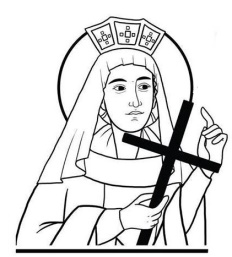 Watford WD24 6NJ01923 223175watfordnorth@rcdow.org.ukPriest of the DioceseFather Voy & Deacon Liam LynchSecretary: Shirlie Halladey(office hours: Tues & Thur (10am-3pm), Fri (10am – 4pm)www.rcdow.org.uk/watfordnorthfacebook.com/sthelenswatfordinstagram.com/sthelenswatford twitter.com/sthelenswatfordARE YOU SOMEONE, OR DO YOU KNOW SOMEONE WHO 1) Has expressed an interest in becoming Catholic? 2) Was baptised Catholic as a child, but has not celebrated the Sacraments of Confirmation and Eucharist? 3) Was baptised in different Christian denomination? Sessions which start in mid-September, will focus on the teachings and experience of the Catholic Church and prepare individuals to celebrate the Sacraments of Baptism, Confirmation, and Eucharist during the Easter season 2024.  For more info, please contact Fr Voy on 07947 903801  or email  watfordnorth@rcdow.org.uk.MASS AT WESTMINSTER CATHEDRAL – 02/09/23Bishop John Sherrington invites you to celebrate the 10.30am Mass marking the beginning of the March for Life UK day.  42 Francis Street, London SW1P 1QW.SPONSORED THAMES BRIDGES CHARITY WALK – SATURDAY 9TH SEPTEMBER 2023I am taking part in a 25k Thames Bridges walk, to raise much needed money for Playskill; an amazing local charity who support my grandson Harry and his family, and other children with developmental delay.  If you would like to sponsor me, please go to: www.justgiving.com/harrysheroesplayskillThank you in advance for your support.  Danuta.Sunday 27th August 202321st Sunday in Ordinary TimeMASS INTENTIONS FOR THE WEEKSat 26th	Blessed Dominic of the Mother of God	08:30	Confession/Exposition/Adoration	09:15	Annie Malloy Int.	18:00	Suzanne Int.Sun 27th	21st Sunday in Ordinary Time	09:00	Martin Goonan & Mary Rowe R.I.P.	11:00	The Adanowitz family Int.Mon 28st	St Augustine, Bishop	09:15	Trevor Oliver R.I.P.Tues 29th	The Passion of St John the Baptist	09:15	David Robert Jones R.I.P.Wed 30th	CHURCH & OFFICE CLOSEDThur 31st	St Aidan, Bishop and the 	Saints of Lindisfarne	10:00	Maria Ana Joana ColasoFri 1st	Cardinal Cormac Murphy-O’Connor (Anniv)	09:15	Ava Cutts & family (wellbeing)	12:00	Baptism: K McDonaghSat 2nd	Blessed Virgin Mary on Saturday	08:30	Confession/Exposition/Adoration	09:15	Peter Arokiasamy (thanksgiving)		18:00	Thanksgiving Mass for Alexandra’s 					      first babySun 3rd	22nd Sunday in Ordinary Time	09:00	Bill Wright (1st Anniv.)	11:00	Jessica Macqueen  (Anniv. Of her 		death Oct 18th)Mon 4th	St Cuthbert, Bishop	09:15	Kathleen Curran R.I.P.Tues 5th	09:15	Tecla Ngu (thanksgiving)	11:30 	Funeral: Jackie ParrottWed 6th	CHURCH & OFFICE CLOSEDThur 7th	10:00	Joseph Finney R.I.P.	12:00: Funeral: Joyce QuigleyFri 8th	THE NATIVITY OF THE BLESSED	 VIRGIN MARY	09:15	Peter Arokiasamy (thanksgiving)Sat 9th	St Peter Claver	08:30	Confession/Exposition/Adoration	09:15	Peter Feeney R.I.P.		11:00	Baptism: G. Bleakley	18:00	Elzbieta Guzik R.I.P.A date for your diary! SVP Event, 10th September from 2pm until 4:30pm - The St Helen’s/St Michael’s branch of the St Vincent De Paul Society (SVP) is organising a Senior’s Tea Party at St Helen’s Church.  Please see the poster displayed for details(and to add your name).